«УТВЕРЖДАЮ»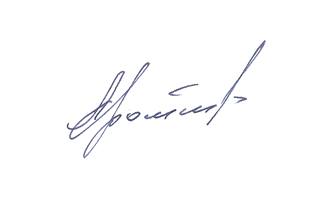 Председатель Правления Ассоциации«Народные художественные промыслы России»_____________________Г.А. Дрожжин«13» декабря 2017  г.ПОЛОЖЕНИЕо проведении Выставки-ярмарки народных художественных промыслов России «ЛАДЬЯ. Весенняя фантазия-2018»(далее – Выставка)При поддержке:  Министерства промышленности и торговли Российской Федерации, Министерства культуры Российской Федерации, Торгово-Промышленной палаты Российской Федерации Организатор Выставки: Ассоциация «Народные художественные промыслы России»Соорганизатор Выставки: АО «ЭКСПОЦЕНТР»Место и время проведения1.1 Место проведения – г.Москва, Краснопресненская наб., д.14, ЦВК «ЭКСПОЦЕНТР», пав. № 2 (залы 4, 5, 6)1.2  Время проведения – 28 февраля – 4 марта 2018 г.  Цели и задачи Выставки2.1  Целями и задачами Выставки являются:Поддержка и сохранение культурного наследия народов Российской Федерации, сохранение и возрождение самобытной культуры народов России, традиционных духовных ценностей;Популяризация народной культуры и ее включение в формы современного бытового уклада;Вовлечение в творческое культурное общение людей разных национальностей, верований и политических убеждений;Сохранение единого культурного пространства и укрепление межрегионального культурного сотрудничества на основе общего интереса к культуре, общности корней национальных традиций и эстетических идеалов;Показ творческих достижений предприятий народных художественных промыслов России;Использование выставки-ярмарки в качестве маркетингового инструмента для создания товаропроводящей сети изделий промыслов, реализации перспективы для выхода предприятий промыслов, как на внутренний, так и на внешний рынки, заключение договоров с торгующими организациями;Консультации и обучение специалистов промыслов по вопросам деятельности региональных художественно-экспертных советов, действующим нормативно-правовым актам, порядку приема и обучения в специальных учебных заведениях;Привлечение внимания руководителей управленческих структур к актуальным проблемам возрождения и развития художественных промыслов;Поддержка отечественных производителей, выпускающих традиционные изделия художественных промыслов.2.2 Выставка призвана стать:Ярким событием, возрождающим и поддерживающим традиции народной культуры регионов России, участвующих в развитии современных тенденций и направлений, интегрируемых в народное творчество;Представить видовое разнообразие народных промыслов и ремесел, а также основные направления в производстве и дизайне новых видов продукции, расширение выпускаемого ассортимента;Продемонстрировать традиции, идущие из глубины веков, и современные тенденции развития народной культуры.Участники Выставки3.1 Российские юридические и физические лица, а также участники из стран, входящих в Единый  Таможенный Союз ЕАЭС - Армении, Беларуси, Казахстана и Киргизии – производители продукции на территории  Российской Федерации и указанных стран:3.1.1 Предприятия и организации народных художественных промыслов и ремесел, декоративно-прикладного и народного творчества;3.1.2 Коллективные экспозиции организаций народных художественных промыслов и ремесел, декоративно-прикладного и народного творчества;3.1.3 Отраслевые союзы, ассоциации и другие объединения организаций народных художественных промыслов и ремесел, декоративно-прикладного и народного творчества;3.1.4 Учебные заведения, ведущие подготовку кадров для организаций народных промыслов;3.1.5 Специализированные издания, средства массовой информации;3.1.6 Мастера и художники народных художественных промыслов и ремесел, декоративно-прикладного и народного творчества, работающие индивидуально.3.2  Юридические и физические лица - производители и поставщики сырья и материалов для производства изделий народных художественных промыслов и ремесел, декоративно-прикладного и народного творчества;Условия участия в ВыставкеФинансовые условия участия в Выставке изложены в Приложении 1 к настоящему Положению «Условия участия в XXIV Выставке-ярмарке народных художественных промыслов России «ЛАДЬЯ. Весенняя фантазия-2018».Представляемая участниками Выставки продукция должна быть изготовлена с применением ручного творческого труда (исключение - для участников, поименованных в подпункте 3.1.5 и пункте 3.2 настоящего Положения)Официальным документом, подтверждающим намерение юридического  либо физического лица участвовать в выставке, является Заявка-договор, тщательное заполнение которой необходимо для эффективной работы с Участником на всех этапах подготовки.Бланк Заявки-договора, бланк подачи информации в каталог Выставки, комплектация и оформление стандартных стендов, а также документы с техническими требованиями и перечень дополнительного оборудования, информация по бронированию гостиницы для участников Выставки представлены на сайте Организатора www.nkhp.ru – вкладка «Участникам» на странице выставки «ЛАДЬЯ. Весенняя фантазия-2018».К Заявке-договору  Участника обязательно прилагаются следующие материалы: цветные изображения 3-5 образцов выставляемой продукции с кратким описанием технологического процесса. Участник, представляющий свою продукцию на стенде Экобиосалона, обязуется предоставить в момент подписания Заявки и иметь при себе на Выставке: Сертификаты  (или декларацию) соответствия продукции требованиям Таможенного союза, Ветеринарные свидетельства на хозяйства, медицинские книжки для продавцов.Минимальная оборудованная площадь, арендуемая Участником (стенд) – 3 м2В случае, если  площадь стенда Участника превышает 4 м2, а также, если Участнику необходимо какое-либо дополнительное оборудование, следует заранее, до 09 февраля 2018 года, выслать и согласовать с  Организатором планировку застройки стенда со схемой расположения оборудования. Перечень дополнительного оборудования при этом необходимо включить в заявку-договор.В случае, если в день монтажа выставки  на арендуемом стенде не хватает какого-либо оборудования из заказанного экспонентом или входящего в стандартную застройку стенда, Участнику следует самостоятельно сообщить об этом факте Организатору выставки.Необорудованная площадь индивидуальным мастерам и художникам  не предоставляется.Запрещается уменьшение ширины проходов товарами, оборудованием, вешалами, манекенами и прочими предметами.В случае, если занимаемая  Участником площадь на выставке-ярмарке «ЛАДЬЯ. Весенняя фантазия-2018» площадь превышает площадь, заявленную им в Заявке-договоре на участие,  в следствии чего уменьшаются проходы на выставке, на него накладывается штраф – в размере 5 000 руб. За повторное нарушение – штраф в размере 10 000 руб.Экспозиционная площадь считается действительно зарезервированной после поступления 100%    общей   стоимости   участия на расчетный счет Организатора. При задержке Участником оплаты выставочных площадей позднее сроков, указанных  в счете,  его заявка на  участие в выставке  аннулируется,  а не оплаченные   выставочные   площади Организатор использует  по   своему  усмотрению. В  случае  письменного  отказа    Участника от участия в  выставке  более чем за два  месяца до начала выставки Организатор  вправе удержать сумму организационного взноса. В случае,  если  отказ  последовал менее чем за 2 (два) месяца  Организатор вправе удержать 100 %, суммы платежа.Выставочные площади, не занятые Участником до 18:00 в последний день заезда, рассматриваются свободными, и Организатор  имеет право распорядиться ими по своему усмотрению, если иное время заезда письменно не согласовано с Организатором дополнительноПредоставленные Участнику выставочные площади запрещено передавать третьей стороне как частично, так и полностью, как за плату, так и бесплатно без письменного согласования с Организатором. На выставке разрешена торговля  непродовольственными товарами и изделиями народных художественных промыслов в соответствии с  правилами,  определёнными  Федеральным законом  № 54-ФЗ от 22.05.2003 с учетом изменений, утверждённых  распоряжением Правительства Российской Федерации от 14.04.2017 за №698-р.Организатор оставляет за собой право немедленно закрыть стенд и аннулировать договор с Участником без возмещения оплаты стоимости участия и дополнительных услуг, если:выставочная площадь передана третьей стороне без письменного согласования с Организатором.выставляемая продукция не соответствует тематике выставки; отличается от перечня, указанного в п. 10 Заявки-договора; выставляемая продукция произведена не российскими производителями или в странах Единого таможенного союза.выставляемая продукция может нанести вред жизни и здоровью окружающих, и не соответствует тематике выставки.Участник не соблюдает правила Пожарной безопасности – Приложение №5 к Общим условиям участия в выставках на Центральном выставочном комплексе «ЭКСПОЦЕНТР»: http://www.expocentr.ru/common/img/uploaded/files/o.u.u._rus_2007_prikaz38_30.05.07n.pdfУчастник не соблюдает санитарные требования к оформлению рабочего места.Структура экспозиции Выставки«Город мастеров» - демонстрация приемов художественного мастерства ведущими мастерами и художниками народных художественных промыслов, а также студентами и преподавателями учебных заведений, ведущих подготовку кадров для организаций промыслов. «Азбука народной культуры» – образовательный проект духовно-нравственного воспитания и художественно-эстетического развития детей, включающий в себя лекции и мастер-классы для детей и педагогов.Ежедневные показательные мастер-классы ведущих мастеров и художников народных художественных промыслов, ремесел, декоративно-прикладного и народного творчества (преимущественно для детей и школьников).Выставочно-ярмарочная экспозиция.Порядок формирования Выставочно-ярмарочной экспозиции6.1 При формировании выставочно-ярмарочной экспозиции Выставки преимущества по размещению имеют (в порядке убывания):Предприятия и организации  народных художественных промыслов России,Коллективные экспозиции организаций народных художественных промыслов и ремесел, декоративно-прикладного и народного творчества, представляющие субъекты Российской Федерации;Отраслевые союзы, ассоциации и другие объединения организаций народных художественных промыслов и ремесел, декоративно-прикладного и народного творчества;Мастера и художники народных художественных промыслов, работающие индивидуально;Участники, арендующие стенды площадью от 6 м2.6.2 Планировка Выставки для согласования места расположения стенда высылается только Участникам, арендующим стенды площадью от 6-9 м2, по запросу не ранее 20 января 2018 года.Поощрение участников7.1.  По итогам Выставки участники получают Диплом, установленного образца об участии в Выставке, и каталог.8.ТерминологияЗаявка-Договор Документ, согласованный Участником и Организатором выставки, характеризующий набор услуг, оказываемых Организатором  Участнику выставки,  обязательства сторон, порядок оплаты и являющийся официальным   документом, подтверждающим участие в выставке. Неотъемлемой частью Заявки-Договора  являются Положение о выставке и Условия участия в выставке, а также  Стандартная комплектация стендов  и Стоимость дополнительного оборудования.Руководство по участию в выставке/ РуководствоТехническая документация (информация о сроках и общих правилах, действующих на выставке, образцы писем, формы заказов дополнительных услуг и оборудования), а также методические рекомендации по участию в Выставке, опубликованные на сайте Организатора в разделе «Участникам» http://nkhp.ru/participant.htmНеоборудованная площадьПлощадь в выставочном павильоне без застройки, предоставляемая Участнику выставки во временное пользование (в аренду) для размещения своего Стенда или иных выставочных конструкций, указанных в Заявке-договоре. Стандартный стендСтенд, предоставляемый Участнику на условиях аренды, и построенный в соответствии с Заявкой-договором из типового выставочного конструктива,  включая подключение  к источнику электроэнергии в выставочном павильоне.Индивидуальный СтендСтенд, имеющий отличную от стандартного архитектуру, дизайн и наполнение, заранее согласовывается с генеральным Застройщиком, электроподключения оплачиваются отдельно.ВНИМАНИЕ: Строительство индивидуального стенда необходимо согласовать с «Генеральным застройщиком» выставки – техническим отделом  ООО «Экспоконста», реквизиты и требования которого  размещены на сайте http://expoconsta.com Каталог выставкиРекламно-информационное издание, публикуемое  в печатном виде Организатором выставки, содержащее информацию об участниках выставки  и рекламные модули.